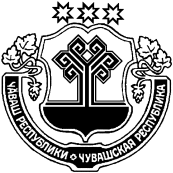 О передаче муниципального имуществаШемуршинского района в государственнуюсобственность Чувашской Республики	Руководствуясь Федеральным законом от 06.10.2003 №131-ФЗ «Об общих принципах организации местного самоуправления в Российской Федерации», Положением о порядке управления и распоряжения муниципальным имуществом, находящимся в муниципальной собственности Шемуршинского района Чувашской Республики,                                п. 11 плана мероприятий («дорожной карты») по переходу к централизованной системе организации деятельности многофункциональных центров предоставления государственных  и муниципальных услуг в Чувашской Республике, утвержденного распоряжением Кабинета Министров Чувашской Республики от 24.11.2020 №1063-р, Собрание депутатов Шемуршинского района Чувашской Республики решило:1. Передать безвозмездно из муниципальной собственности  Шемуршинского района Чувашской Республики в государственную собственность Чувашской Республики муниципальное имущество согласно приложению к настоящему решению.2. Настоящее решение вступает в силу со дня его подписания.Глава Шемуршинского районаЧувашской Республики                                                                                       Ю.Ф.ЕрмолаевПЕРЕЧЕНЬ объектов движимого имущества, безвозмездно передаваемого из муниципальной  собственности  Шемуршинского района Чувашской Республикив государственную собственность Чувашской Республики ЧЁВАШ РЕСПУБЛИКИШЁМЁРШЁ РАЙОН, ЧУВАШСКАЯ РЕСПУБЛИКА ШЕМУРШИНСКИЙ РАЙОН ШЁМЁРШЁ РАЙОН,  ДЕПУТАТСЕН ПУХЁВ, ЙЫШЁНУ«____»___________2021    № ___Шёмёршё ял.ШЕМУРШИНСКОЕ РАЙОННОЕСОБРАНИЕ ДЕПУТАТОВ                  РЕШЕНИЕот «01» апреля 2021 г. № 6.7село Шемурша               Приложение  к решению Шемуршинского районного Собрания депутатовот «01» апреля 2021 года № 6.7№ п/п№ п/пНаименование основного средстваНаименование основного средстваИнвентарный номерИнвентарный номерДата выпускаДата выпускаКоличествоКоличествоБалансовая стоимостьрублейБалансовая стоимостьрублейОстаточная стоимостьна 01.03.2021, рублей11Компьютер в комплектеКомпьютер в комплекте1013450000210134500002201320131122 249,0022 249,000.0022Монитор ИР LE1901 w 19-inchМонитор ИР LE1901 w 19-inch101345000091013450000920132013115 789,005 789,000.0033Кондиционер ROLSEN RAS-09CWACКондиционер ROLSEN RAS-09CWAC1013450001710134500017201320131111 500,0011 500,000.0044Компьютер в сборе Intel Core i3-2120 (3.3) 4GbКомпьютер в сборе Intel Core i3-2120 (3.3) 4Gb1013650001710136500017201320131130 151,0030 151,000.0055Компьютер в комплекте Intel Core i3-3220Компьютер в комплекте Intel Core i3-32201013650002710136500027201320131120 091,0020 091,000.0066Миникомпьютер iconBIT Toucan Nano SX PlusМиникомпьютер iconBIT Toucan Nano SX Plus101344000021013440000220152015113 176,833 176,830.0077Планшет Wacom STU 300Планшет Wacom STU 3001012440000210124400002201720171113 800,0013 800,000.0088СерверСервер1013450000710134500007201320131191 874,0091 874,000.0099Компьютер Lenovo IdeaCentre  С560Компьютер Lenovo IdeaCentre  С5601013440000110134400001201520151149 478,3349 478,330.001010ПАК ViPNet Coordinator HW 100CПАК ViPNet Coordinator HW 100C1013440000310134400003201520151172 720,0072 720,000.001111Коммутатор Cisco SLM224GT-EUКоммутатор Cisco SLM224GT-EU101344000061013440000620152015119 628,899 628,890.001212ИБП 3000VA APS SmartИБП 3000VA APS Smart1013450000810134500008201320131162 559,0062 559,000.001313МФУ лазерное Brother DCP-7057МФУ лазерное Brother DCP-7057101345000161013450001620132013114 650,004 650,000.001414МФУ лазерное Brother DCP-7057(A4.12стр/мин,10000стр/мес,2400х600dpi.16Mb.USB2.0МФУ лазерное Brother DCP-7057(A4.12стр/мин,10000стр/мес,2400х600dpi.16Mb.USB2.0101345000041013450000420132013114 600,004 600,000.001515МФУ лазерное Brother DCP-7057(A4.12стр/мин,10000стр/мес,2400х600dpi.16Mb.USB2.0МФУ лазерное Brother DCP-7057(A4.12стр/мин,10000стр/мес,2400х600dpi.16Mb.USB2.0101345000051013450000520132013114 600,004 600,000.001616МФУ лазерное Brother DCP-7057(A4.12стр/мин,10000стр/мес,2400х600dpi.16Mb.USB2.0МФУ лазерное Brother DCP-7057(A4.12стр/мин,10000стр/мес,2400х600dpi.16Mb.USB2.0101345000031013450000320132013114 600,004 600,000.001717МФУ лазерное Brother DCP-7060DМФУ лазерное Brother DCP-7060D101345000181013450001820132013118 099,008 099,000.001818МФУ BROTHER DCP-L2500DR A4 лазерныйМФУ BROTHER DCP-L2500DR A4 лазерный101244000131012440001320152015117 620,007 620,000.001919МФУ Kyocera Ecosys M6530CDNМФУ Kyocera Ecosys M6530CDN1012440000710124400007201720171134 115,8134 115,810.002020Информкиоск(терминал регистр Корсар 19МП, 19термопринтер, ИПБ, Windows MetrologiИнформкиоск(терминал регистр Корсар 19МП, 19термопринтер, ИПБ, Windows Metrologi10124400001101244000012015201511116 005,99116 005,990.002121Принтер EPSON L300Принтер EPSON L3001012440001410124400014201520151111 030,0011 030,000.002222Факс FAX-236SRФакс FAX-236SR101345000131013450001320132013114 509,004 509,000.002323Точка доступа WiFi Cisco AIR-SAP16021-R-K9Точка доступа WiFi Cisco AIR-SAP16021-R-K91013440000510134400005201520151116 864,0316 864,030.002424Информационное табло(телевизор ДП 42" 42ДИ551V (1920х1080, HDMI, USB))Информационное табло(телевизор ДП 42" 42ДИ551V (1920х1080, HDMI, USB))1013440000410134400004201520151119 582,6619 582,660.002525Зеркальный фотоаппарат Canon EOS 1200D Kit EF-SЗеркальный фотоаппарат Canon EOS 1200D Kit EF-S1012440000610124400006201720171127 600,0027 600,000.002626Сейф FRS -30 CLСейф FRS -30 CL101264000031012640000320172017119 785,009 785,000.002727Шкаф SL-125/2TШкаф SL-125/2T101264000041012640000420172017119 000,009 000,000.002828Шкаф SL-125/2TШкаф SL-125/2T101264000021012640000220172017119 000,009 000,000.002929Сейф FRS -30 CLСейф FRS -30 CL101264000011012640000120172017119 785,009 785,000.003030ЖалюзиЖалюзи101365000021013650000220132013113 333,333 333,330.003131ЖалюзиЖалюзи101365000031013650000320132013113 333,333 333,330.003232ЖалюзиЖалюзи101365000011013650000120132013113 333,343 333,340.003333Компьютер в сборе Intel Core i3-2120Компьютер в сборе Intel Core i3-21201013450001110134500011201320131124 227,0024 227,000.003434Компьютер в сборе Intel Core i3-2120Компьютер в сборе Intel Core i3-21201013450001210134500012201320131124 227,0024 227,000.003535Компьютер в сборе Intel Core i3-2120Компьютер в сборе Intel Core i3-21201013450001010134500010201320131124 227,0024 227,000.003636Сейф офисный ASM-90TСейф офисный ASM-90T1013650001810136500018201320131131 588,0031 588,000.003737Шкаф метал офисн ПРАКТИК "М-18"Шкаф метал офисн ПРАКТИК "М-18"1012640001610126400016201520151117 500,0017 500,000.003838Шкаф для одежды .Шкаф для одежды .101365000321013650003220132013114 000,004 000,000.003939Шкаф для одежды 1Шкаф для одежды 1101365000221013650002220132013114 000,004 000,000.004040Стеллаж для документовСтеллаж для документов101365000151013650001520132013114 000,004 000,000.004141Стеллаж для документовСтеллаж для документов101365000141013650001420132013114 000,004 000,000.004242Стеллаж для документов 1Стеллаж для документов 1101365000231013650002320132013114 000,004 000,000.004343Стол для посетителей .Стол для посетителей .101365000051013650000520132013114 000,004 000,000.004444Стол рабочийСтол рабочий1013650000710136500007201320131110 000,0010 000,000.004545Стол рабочийСтол рабочий1013650000810136500008201320131110 000,0010 000,000.004646Стол рабочийСтол рабочий1013650000910136500009201320131110 000,0010 000,000.004747Стол для посетителейСтол для посетителей101365000041013650000420132013114 000,004 000,000.004848Стол рабочийСтол рабочий1013650000610136500006201320131110 000,0010 000,000.004949Стол рабочий 1Стол рабочий 11013650002110136500021201320131110 000,0010 000,000.005050Стол руководителя 1Стол руководителя 1101365000241013650002420132013117 500,007 500,000.00ИтогоИтогоИтогоИтогоИтогоИтогоИтогоИтого5050911732,54911732,540.00№ п/пНаименование Наименование Инвентарный номерИнвентарный номерДата выпускаДата выпускаКоличествоКоличествоБалансовя стоимостьБалансовя стоимостьОстаточная стоимостьна 01.03.2021, рублейОстаточная стоимостьна 01.03.2021, рублейОстаточная стоимостьна 01.03.2021, рублей1Коммутатор            8-portКоммутатор            8-port----11750,00750,002Настольные демосистемаНастольные демосистема----337 215,007 215,003блок питанияблок питания----11350,00350,004Сетевой фильтр (270=)Сетевой фильтр (270=)----11270,00270,005Сетевой фильтр (235=)Сетевой фильтр (235=)----22470,00470,00ИтогоИтогоИтогоИтогоИтогоИтогоИтого889 055,009 055,00№ п/пНаименование основного средстваИнвентарный номерДата выпускаКоличествоБалансовястоимостьОстаточная стоимостьна 01.03.2021, рублей1Кронштейн настенный KROMAX LEDAS-60010136500035201412 551,020.002Штатив ERA ELT -0363, max высота 1300 мм до 2кг, вес 760г, чехол в комплекте10124400004201712 500,000.003Фон на подвесе/тубе  Supenor серый 1,6х2,1 1м10124400005201712 100,000.004ИБП линейно-инвентарный 800VA CyberPower <VALUE800ELCD Black>(lcd.COM.RJ11.AVR)-201312 769,000.005Устройство хранения ключевой информации Token-20131700,000.006Р/телефон PHILIPS<CD1911B> Black (База+труба с ЖК диспл)стандарт-DECT-201311 310,000.007Телефон Panasonic KX-TS2350RUT? темно-серый металлик-20131550,000.008Телефон Panasonic KX-T82350RUB черный-20131640,000.009Стул для посетителей-201366 318,000.0010Тумба приставная-201344 800,000.0011Стулья-201355 500,000.0012Коммутатор -20141650,000.0013Телефон Panasonic KX-TG1611RUW nam 50 ном АОН повтор часы/будильник10134400007201611 934,990.0014Сетевой фильтр 5 розеток Defender1013440000820161471,570.0015Точилка механическая Пифагор металлический механизм, цвет ассорти1013440000920161285,690.0016Клише штампа 70x40 с оснасткой10134500148201822 400,000.0017медиа плеер TV Xiaomi Mi Box 3 (VDZ-16-AB)10124400015201915 999,000.0018Жалюзи10136500272201814 000,000.0019Кресло офисное Престиж10136500273201812 350,000.0020Кресло офисное Престиж10136500274201812 350,000.0021Кресло офисное Престиж10136500275201812 350,000.0022Кресло офисное Престиж10136500276201812 350,000.0023Кресло офисное Престиж10136500277201812 350,000.0024Клише штамп с оснасткой Color Printer C 5010136501861201911 000,000.0025Опечатывающее устройство 30 мм-20173561,000.0026Пломбир d30-20171712,000.0027Штамп "Аннулировано"1013650154720191450,000.0028Планшетный компьютер Mysteru MID-721101365000362017410 016,280.0029ПО StudioUEC TW101244000032017111 900,000.0030Информационные стенды101345010672016720 699,980.00ИтогоИтогоИтогоИтого54102 568,530,00